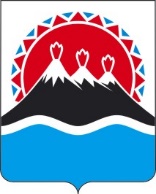 МИНИСТЕРСТВО ПО ЧРЕЗВЫЧАЙНЫМ СИТУАЦИЯМ КАМЧАТСКОГО КРАЯПРИКАЗВ соответствии с пунктом 4 статьи 47.2 Бюджетного кодекса Российской Федерации и постановлением Правительства Российской Федерации
от 06.05.2016 № 393 «Об общих требованиях к порядку принятия решений
о признании безнадежной к взысканию задолженности по платежам в бюджеты бюджетной системы Российской Федерации»ПРИКАЗЫВАЮ:1. Утвердить Порядок принятия решений о признании безнадежной к взысканию задолженности по платежам в бюджеты бюджетной системы Российской Федерации, главным администратором доходов по которым является Министерство по чрезвычайным ситуациям Камчатского края, согласно приложению к настоящему приказу.2. Настоящий приказ вступает в силу после дня его официального опубликования.Приложение к приказу МинистерстваПо чрезвычайным ситуациям Камчатского краяПорядок принятия решений о признании безнадежной к взысканию задолженности по платежам в бюджеты бюджетной системы Российской Федерации, главным администратором доходов по которым является Министерство по чрезвычайным ситуациям Камчатского края 1. Настоящий Порядок определяет правила и условия принятия решений о признании безнадежной к взысканию задолженности по платежам в бюджеты бюджетной системы Российской Федерации, главным администратором доходов по которым является Министерство по чрезвычайным ситуациям Камчатского края.2. Платежи в бюджеты бюджетной системы Российской Федерации (далее – платежи в бюджет), не уплаченные в установленный срок (задолженность по платежам в бюджет), признаются безнадежными к взысканию в случае:1) смерти физического лица – плательщика платежей в бюджет или объявления его умершим в порядке, установленном законодательством Российской Федерации;2) признания банкротом индивидуального предпринимателя – плательщика платежей в бюджет в соответствии с Федеральным законом от 26.10.2002 № 127-ФЗ «О несостоятельности (банкротстве)» – в части задолженности по платежам в бюджет, не погашенной по причине недостаточности имущества должника;3) признания банкротом гражданина, не являющегося индивидуальным предпринимателем, в соответствии с Федеральным законом от 26.10.2002
№ 127-ФЗ «О несостоятельности (банкротстве)» – в части задолженности по платежам в бюджет, не погашенной после завершения расчетов с кредиторами в соответствии с указанным Федеральным законом;4) ликвидации организации – плательщика платежей в бюджет в части задолженности по платежам в бюджет, не погашенной по причине недостаточности имущества организации и (или) невозможности ее погашения учредителями (участниками) указанной организации в пределах и порядке, которые установлены законодательством Российской Федерации;5) применения актов об амнистии или о помиловании в отношении осужденных к наказанию в виде штрафа или принятия судом решения, в соответствии с которым администратор доходов бюджета утрачивает возможность взыскания задолженности по платежам в бюджет;6) вынесения судебным приставом-исполнителем постановления об окончании исполнительного производства и о возвращении взыскателю исполнительного документа по основанию, предусмотренному пунктом 3 или 4 части 1 статьи 46 Федерального закона от 02.10.2007 № 229-ФЗ
«Об исполнительном производстве», если с даты образования задолженности по платежам в бюджет прошло более 5 лет, в следующих случаях:а) размер задолженности не превышает размера требований к должнику, установленного законодательством Российской Федерации о несостоятельности (банкротстве) для возбуждения производства по делу о банкротстве;б) судом возвращено заявление о признании плательщика платежей в бюджет банкротом или прекращено производство по делу о банкротстве в связи с отсутствием средств, достаточных для возмещения судебных расходов на проведение процедур, применяемых в деле о банкротстве;7) исключения юридического лица по решению регистрирующего органа из единого государственного реестра юридических лиц и наличия ранее вынесенного судебным приставом-исполнителем постановления об окончании исполнительного производства в связи с возвращением взыскателю исполнительного документа по основанию, предусмотренному пунктом 3 или 4 части 1 статьи 46 Федерального закона от 02.10.2007 № 229-ФЗ
«Об исполнительном производстве», – в части задолженности по платежам в бюджет, не погашенной по причине недостаточности имущества организации и невозможности ее погашения учредителями (участниками) указанной организации в случаях, предусмотренных законодательством Российской Федерации. В случае признания решения регистрирующего органа об исключении юридического лица из единого государственного реестра юридических лиц в соответствии с Федеральным законом от 08.08.2001
№ 129-ФЗ «О государственной регистрации юридических лиц и индивидуальных предпринимателей» недействительным задолженность по платежам в бюджет, ранее признанная безнадежной к взысканию в соответствии с настоящим подпунктом, подлежит восстановлению в бюджетном (бухгалтерском) учете.3. Наряду со случаями, предусмотренными частью 2 настоящего Порядка, неуплаченные административные штрафы признаются безнадежными к взысканию, если судьей, органом, должностным лицом, вынесшими постановление о назначении административного наказания, в случаях, предусмотренных Кодексом Российской Федерации об административных правонарушениях, вынесено постановление о прекращении исполнения постановления о назначении административного наказания.4. Решение о признании безнадежной к взысканию задолженности по платежам в бюджет принимается постоянно действующей комиссией по поступлению и выбытию активов Министерства по чрезвычайным ситуациям Камчатского края (далее – Комиссия) на основании документов, подтверждающих обстоятельства, предусмотренные частями 2 и 3 настоящего Порядка.5. Заседания Комиссии в течение финансового года проводятся по мере необходимости и являются правомочными при наличии кворума, который составляет не менее половины членов Комиссии. Решение принимается путем открытого голосования простым большинством голосов от общего числа членов Комиссии, присутствующих на заседании. Каждый член Комиссии имеет один голос. При равенстве голосов членов Комиссии голос председательствующего является решающим. Принятие решения членами Комиссии путем проведения заочного голосования, а также делегирование ими своих полномочий иным лицам не допускается.6. В перечень документов, подтверждающих наличие оснований для принятия решений о признании безнадежной к взысканию задолженности по платежам в бюджет, главным администратором доходов по которым является Министерство Камчатского края, входят:1) выписка из отчетности администратора доходов бюджета об учитываемых суммах задолженности по уплате платежей в бюджет;2) справка администратора доходов бюджета о принятых мерах по обеспечению взыскания задолженности по платежам в бюджет;3) документы, подтверждающие случаи признания безнадежной к взысканию задолженности по платежам в бюджет, в том числе:а) документ, свидетельствующий о смерти физического лица – плательщика платежей в бюджет или подтверждающий факт объявления его умершим;б) судебный акт о завершении конкурсного производства или завершении реализации имущества гражданина – плательщика платежей в бюджет, являвшегося индивидуальным предпринимателем, а также документ, содержащий сведения из Единого государственного реестра индивидуальных предпринимателей о прекращении физическим лицом – плательщиком платежей в бюджет деятельности в качестве индивидуального предпринимателя в связи с принятием судебного акта о признании его несостоятельным (банкротом);в) судебный акт о завершении конкурсного производства или завершении реализации имущества гражданина – плательщика платежей в бюджет;г) документ, содержащий сведения из Единого государственного реестра юридических лиц о прекращении деятельности в связи с ликвидацией организации – плательщика платежей в бюджет;д) документ, содержащий сведения из Единого государственного реестра юридических лиц об исключении юридического лица – плательщика платежей в бюджет из указанного реестра по решению регистрирующего органа;е) акт об амнистии или о помиловании в отношении осужденных к наказанию в виде штрафа или судебный акт, в соответствии с которым администратор доходов бюджета утрачивает возможность взыскания задолженности по платежам в бюджет;ж) постановление судебного пристава-исполнителя об окончании исполнительного производства в связи с возвращением взыскателю исполнительного документа по основанию, предусмотренному пунктом 3 или 4 части 1 статьи 46 Федерального закона от 02.10.2007 № 229-ФЗ
«Об исполнительном производстве»;з) судебный акт о возвращении заявления о признании должника несостоятельным (банкротом) или прекращении производства по делу о банкротстве в связи с отсутствием средств, достаточных для возмещения судебных расходов на проведение процедур, применяемых в деле о банкротстве;и) постановление о прекращении исполнения постановления о назначении административного наказания.7. В течение 10 рабочих дней после поступления документов, указанных в части 6 Порядка, и выявления наличия задолженности по платежам в бюджет Комиссия рассматривает указанные документы.8. По результатам рассмотрения Комиссия подготавливает проект решения о признании безнадежной к взысканию задолженности по платежам в бюджет или об отказе в признании задолженности по платежам в бюджет безнадежной к взысканию.	9. Решение Комиссии об отказе в признании задолженности по платежам в бюджет безнадежной к взысканию не препятствует повторному рассмотрению Комиссией вопроса о возможности признания данной задолженности безнадежной к взысканию.10. Проект решения о признании безнадежной к взысканию задолженности по платежам в бюджет в течение 5 рабочих дней оформляется актом, содержащим следующую информацию:1) полное наименование организации должника (фамилия, имя, отчество (при наличии) физического лица);2) идентификационный номер налогоплательщика, основной государственный регистрационный номер, код причины постановки на учет налогоплательщика организации (идентификационный номер налогоплательщика физического лица (при наличии);3) сведения о платеже, по которому возникла задолженность;4) код классификации доходов бюджетов Российской Федерации, по которому учитывается задолженность по платежам в бюджет, его наименование;5) сумма задолженности по платежам в бюджет;6) сумма задолженности по пеням и штрафам по соответствующим платежам в бюджет;7) дата принятия решения о признании безнадежной к взысканию задолженности по платежам в бюджет;8) подписи членов Комиссии.11. Оформленный Комиссией акт о признании безнадежной к взысканию задолженности по платежам в бюджет утверждается Министром по чрезвычайным ситуациям Камчатского края или лицом, его замещающим.12. Признанная безнадежной к взысканию задолженность подлежит списанию в порядке и срок, установленные бюджетным законодательством Российской Федерации.[Дата регистрации] № [Номер документа]г. Петропавловск-КамчатскийОб утверждении Порядка принятия решений о признании безнадежной 
к взысканию задолженности по платежам в бюджеты бюджетной системы Российской Федерации, главным администратором доходов по которым является Министерство по чрезвычайным ситуациям Камчатского краяМинистр[горизонтальный штамп подписи 1]С.В. Лебедевот[REGDATESTAMP]№[REGNUMSTAMP]